C O N C E P T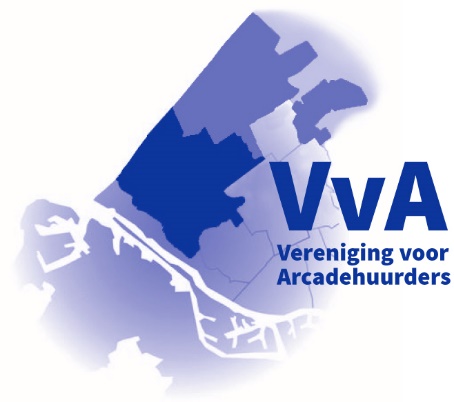 Verslag van de Algemene Ledenvergadering van deVereniging voor Arcadehuurders Westland en omstrekenDonderdag 24 juni 2021, Hof van Heden Naaldwijk, 19.00 uur_________________________________________________In lijn met de voorschriften van het RIVM hebben de aanwezigen zich vooraf aangemeld. Het maximum toegelaten aantal deelnemers is niet overschreden en voor iedereen is een zitplaats op 1,5 meter afstand beschikbaar. Voorzitter Thea Dijkman verwelkomt in haar openingswoord huurders, bestuursleden, en in het bijzonder de afgevaardigden van Arcade en Woonbond.Verslag van de Algemene Ledenvergadering van 15-7-2020 in A Capella in NaaldwijkHet verslag wordt zonder op- of aanmerkingen goedgekeurd en ondertekend door voorzitter en secretaris. Jaarverslag vereniging en jaarplan 2021Stukken zijn beschikbaar op de website van de VvA en tevoren toegezonden aan belangstellenden die hierom verzochten. Naar aanleiding van het jaarverslag 2020 zijn geen op- of aanmerkingen. Ook het jaarplan roept geen vragen op bij de aanwezigen. Secretaris Van Duin verduidelijkt dat juist gewenste bewonersavonden niet konden worden uitgevoerd door RIVM-maatregelen, maar dat het bestuur voornemens is hieraan te voldoen zodra die maatregelen versoepelen. Voorts zijn met goed gevolg de overleggen over bij voorbeeld de samenwerkingsovereenkomst met Arcade en prestatieafspraken met Westland doorgevoerd, soms alleen digitaal. Begroting voor het jaar 2021 en 2022 en verslag kascontrole 2020De aanwezigen stemmen in met de begroting 2021. Een voorschot op deze begroting is inmiddels ontvangen van Arcade. Opnieuw is de afspraak dat, mochten in de loop van het verenigingsjaar zich extra posten voordoen, deze apart bij Arcade worden aangevraagd. Arcade ontving ook de begroting voor 2022. Ook hierbij is de aantekening gemaakt dat het een schatting betreft. In verband met de deelname van Vestiahuurders en mogelijk scholing van nieuwe bestuursleden, kunnen maatregelen nodig zijn op gebied van scholing, ledencommunicatie en ondersteuning. Bij de vergaderstukken wordt een jaarrekening van het voorgaande jaar gevoegd: begroting vs resultaat. Het overzicht over 2020 is volledigheidshalve ook bij dit verslag gevoegd. Verslag kascontrole De heren Pauptit en Bol hebben de kascontrole over 2020 uitgevoerd. De boekhouding is zeer nauwkeurig gevoerd door penningmeester Van der Marel. Het bestuur wordt gedechargeerd voor het gevoerde beleid. De heren werden al bedankt met een cadeaubon.Op de vraag uit de zaal, of de kascontrolecommissie niet jaarlijks moet wijzigen, is verduidelijkt dat volgens de statuten de controle opnieuw uitgevoerd mag worden door dezelfde personen, mits geen bestuurslid van de VvA. Overigens meldt de heer Alsemgeest zich thans aan voor de kascontrole, om roulatie mogelijk te maken. Samenstelling bestuurDe samenstelling van het bestuur is als volgt: Mar van Duin 			- secretaris 			aftredend en herkiesbaarThea Dijkman 		- voorzitter			aftredend in 2022Dick van der Marel 		- penningmeesterCor Verbeek			- lidRuud Weber			- meedenker, Den HaagMar van Duin is aftredend. Er meldden zich geen kandidaten voor de functie van secretaris. Mevrouw van Duin wordt derhalve herkozen. Hans van den Muijsenberg zal niet toetreden als bestuurslid maar wil naast zijn drukke eigen bedrijf de rol als adviseur blijven vervullen. Ray de Bruijn uit Monster heeft zich in februari aangemeld, en wordt thans door de Ledenvergadering benoemd als bestuurslid. Gaetan Mbwete uit Den Haag heeft zich kort geleden aangemeld en zal de komende tijd in het bestuur meedraaien. Hiertoe ontvangt ook hij alle VvA-mail. Een belangrijke vraag van adspirant-deelnemers is vaak: is er een (vrijwilligers)vergoeding gekoppeld aan bestuurswerk. Hierover verwacht de VvA een uitspraak van de directeur-bestuurder van Arcade. RondvraagNa de Algemene Ledenvergadering in 2020 besprak de VvA de situatie in New Norfolk met Arcade. In de overtuiging dat aan de problemen is gewerkt, heeft de VvA geen verdere actie ondernomen. Tot teleurstelling van de VvA maar vooral van de betrokken huurders, blijken geen oplossing geboden en is nog geen bewonerscommissie ingesteld. Een bewoner beklaagt zich terecht over gebrek aan terugkoppeling. De heer Huijsdens, manager Wonen van Arcade, is vanavond als toehoorder aanwezig en gaat na de VvA-ledenvergadering persoonlijk in gesprek met de betrokken huurders. Een lid van de bewonerscommissie uit complex Leliestraat Naaldwijk verzoekt de VvA om een gesprek. Er zal in overleg een datum geprikt worden. Een huurder uit Naaldwijk vraagt de VvA, bij de bevestiging per mail ook de gehele set vergaderstukken te voegen zodat deze niet apart van de website gehaald hoeven worden. Hierover bestond onduidelijkheid. Uiteraard doet het secretariaat de toezegging, in het vervolg alle vergaderstukken bij bevestiging van de aanmelding mee te sturen.  De per mail gestelde vragen van een huurder uit Poeldijk worden doorgenomen in het eerstkomende overleg met Arcade: 1e Zet plaatsen van zonnepanelen bij ons op de agenda. 2e Laat de woningen aan de Mauritslaan beter isoleren, op de bovenetages is geen dubbel glas en 3e in 25 jaar is geen aandacht besteed aan onderhoud, maar waarom koopt Arcade dan wel bezit van Vestia.SluitingNiets meer aan de orde zijnde, dankt voorzitter Dijkman de aanwezigen voor hun komst en inbreng en sluit de vergadering. Algemene Ledenvergadering ……………………………..…. 2022Voorzitter							Secretaris………………………………………				……………………………………….